	ҠАРАР                                                                           РЕШЕНИЕ      50  -заседание 	                                                                  27  созыва    Об утверждении Порядка заключения соглашений  органом  местного самоуправления сельского поселения Норкинский  сельсовет с органами местногосамоуправления  муниципального район, о передаче (принятии) осуществления частиполномочий по решению вопросов местного значенияВо исполнение положений части 4 статьи 15 Федерального закона от 6 октября 2003 года №131-ФЗ «Об общих принципах организации местногосамоуправления в Российской Федерации», руководствуясь с частью 2 статьи 3 Устава  сельского поселения Норкинский сельсовет муниципального  район, Совет  сельского поселения Норкинский сельсовет муниципального   район р е ш и л:1. Утвердить Порядок заключения соглашений органом  местного самоуправления сельского поселения Норкинский  сельсовет  с органами местного самоуправления муниципального   район, о передаче  (принятии) осуществления части полномочий по решению вопросов местного значения согласно приложению.2. Признать  утратившим силу решения Совета сельского поселения Норкинский сельсовет муниципального  район Республики Башкортостан "Об утверждении Положения о порядке заключения  соглашений органом местного самоуправления сельского поселения Норкинский сельсовет  муниципального  район Республики Башкортостан с органами местного самоуправления муниципального района, о передаче (принятии) осуществления части полномочий  по решению вопросов местного значения" от 14  декабря 2015г. № 5/29.3. Обнародовать  настоящее решение на информационном стенде и разместить на официальном сайте сельского поселения  в сети «Интернет». 4. Контроль за выполнением настоящего решения возложить на постоянную Комиссию  по бюджету,налогам,вопросам  муниципальной  собственности и социально-гуманитарным  вопросам.5. Настоящее решение вступает в силу со дня его подписания.Глава сельского поселенияНоркинский сельсовет муниципального районаРеспублики Башкортостан					           Ф.К.Гиндуллинад.Норкино"01" февраля 2019г.№50/216                                                                                                                   Приложениек решению    Совета сельского поселения Норкинский сельсовет муниципального    района            Республики Башкортостан                                                                                              от 01февраля 2019г.   №50/216           ПОРЯДОКзаключения соглашений органом  местного самоуправления сельского поселения Норкинский  сельсовет  с органами местного самоуправления муниципального   район, о передаче  (принятии) осуществления части полномочий по решению вопросов местного значенияОбщие положения1.1. Настоящий Порядок заключения соглашений органом  местного самоуправления сельского поселения Норкинский  сельсовет  с органами местного самоуправления муниципального   район, о передаче  (принятии) осуществления части полномочий по решению вопросов местного значения (далее - Порядок) разработан в соответствии с Федеральным законом от 6 октября 2003 года №131-ФЗ «Об общих принципах организации местного самоуправления в Российской Федерации», Бюджетным кодексом Российской Федерации, Уставом сельского  поселения Норкинский сельсовет  муниципального   район и определяет правила, по которым органы местного самоуправления сельского  поселения Норкинский сельсовет  муниципального   район Республики Башкортостан (далее–сельское поселение  Норкинский сельсовет) осуществляют свою деятельность при подготовке, рассмотрении и заключении соглашений о передаче (принятии) осуществления части полномочий по решению вопросов местного значения (далее - Соглашения), за исключением полномочий контрольно-счетных органов поселений по осуществлению внешнего муниципального финансового контроля.1.2. В соответствии с частью 4 статьи 15 Федерального закона от 06.10.2003 №131-ФЗ «Об общих принципах организации местного самоуправления в Российской Федерации» (далее также – Федеральный закон № 131-ФЗ) органы местного самоуправления сельского поселения Норкинский сельсовет  вправе заключать Соглашения с органами местного самоуправления муниципального  район:  1) о передаче органам местного самоуправления  муниципального района осуществления части своих полномочий за счет межбюджетных трансфертов, предоставляемых из бюджета сельского поселения в бюджет муниципального района. В этом случае органы местного самоуправления муниципального района осуществляют полномочия по решению вопросов местного значения  сельского поселения на территории данного сельского поселения в соответствии с Федеральным законом №131-ФЗ, иными федеральными законами, законами Республики Башкортостан, нормативными правовыми актами муниципального  район, нормативными правовыми актами сельского поселения, Соглашением;2) о принятии от органов местного самоуправления муниципального района осуществления части их полномочий за счет межбюджетных трансфертов, предоставляемых из бюджета муниципального района  в бюджет сельского поселения. В этом случае органы местного самоуправления района осуществляют полномочия по решению вопросов местного значения сельских поселений на территории данного сельского поселения в соответствии с Федеральным законом №131-ФЗ, иными федеральными законами, законами Республики Башкортостан, нормативными правовыми актами муниципального  район, нормативными правовыми актами сельского поселения, Соглашением.1.3. Органы местного самоуправления сельского поселения Норкинский сельсовет при подготовке и заключении Соглашений руководствуются федеральным законодательством, законами Республики Башкортостан, Уставом сельского поселения Норкинский сельсовет, нормативными правовыми актами сельского поселения и настоящим Порядком.1.4. Формой передачи (принятия) органами местного самоуправления сельских поселений и муниципального  район полномочий по решению вопросов местного значения является Соглашение, закрепляющее договоренность сторон по осуществлению взаимодействия в интересах каждой из сторон, исходя из социально-экономических условий и интересов населения соответствующего муниципального образования, более эффективного решения вопросов местного значения.2. Компетенция органов местного самоуправления сельского поселения Норкинский сельсовет по заключению Соглашений2.1. Совет сельского поселения Норкинский сельсовет  (далее ):1) утверждает Порядок заключения Соглашений, внесение в него изменений и дополнений;2) принимает решение о принятии (передаче) осуществления части полномочий по решению вопросов местного значения;3) контролирует выполнение принятых решений;4) принимает правовые акты по вопросам осуществления сельским поселением  принятых (переданных) полномочий, если иное не предусмотрено соглашением о приеме (передаче) осуществления части полномочий по решению вопросов местного значения;5) осуществляет контроль за исполнением заключенных Соглашений.2.2. Администрация сельского поселения  Норкинский сельсовет  муниципального  район Республики Башкортостан (далее –Администрация сельского поселения):1) инициирует передачу (принятие) осуществления части полномочий порешению вопросов местного значения;2) осуществляет разработку проекта Соглашения в соответствии с принятым  решением Совета и обеспечивает его подписание;3) устанавливает порядок определения объема межбюджетных трансфертов, необходимых для осуществления передаваемых полномочий;4) производит расчет межбюджетных трансфертов, необходимых для осуществления передаваемых полномочий по решению вопросов местного значения;5) заключает Соглашение и направляет его на официальное  (обнародование);6) принимает правовые акты по вопросам осуществления сельским поселением  принятых (переданных) полномочий муниципального района, если иное не предусмотрено соглашением о приеме (передаче) осуществления части полномочий по решению вопросов местного значения;7) обеспечивает исполнение заключенных Соглашений.2.3. Правовые акты органов местного самоуправления сельского поселения по вопросам местного значения, полномочия по осуществлению которых перешли к органам местного самоуправления муниципального района Балтачевский район, действуют в части, не противоречащей законодательству Российской Федерации, до принятия органами местного самоуправления сельского поселения и вступления в силу муниципальных правовых актов, регулирующих соответствующие правоотношения.Со дня вступления в силу муниципальных правовых актов органов местного самоуправления сельского поселения, регулирующих соответствующие правоотношения, ранее принятые правовые акты органов местного самоуправления сельских поселений, которыми урегулированы такие правоотношения, не применяются.3. Передача части полномочий органом местного самоуправлениясельского поселения  органам   местного самоуправления муниципального района3.1.Органы местного самоуправления сельского поселения Норкинский сельсовет инициируют передачу осуществления части полномочий по решению вопросов местного значения  сельского поселения в форме письменного обращения главы сельского поселения Норкинский сельсовет  (далее – Глава сельского поселения) в органы местного самоуправления муниципального района.3.2. В случае согласия органов местного самоуправления муниципального района на прием осуществления части полномочий по решению вопросов местного значения сельского поселения, Администрация сельского поселения, в срок не более одного месяца с момента получения согласия, выраженного в письме главы Администрации муниципального района, готовит проект решения Совета о передаче органам местного самоуправления муниципального района  осуществления части полномочий по решению вопросов местного значения сельского поселения.К проекту решения прилагается пояснительная записка Администрации сельского поселения о целесообразности передачи осуществления части полномочий по решению вопросов местного значения сельского поселения органам местного самоуправления органам  муниципального  района и проект Соглашения. К пояснительной записке могут прилагаться организационно-распорядительные документы (заключения, справки, протоколы, письма, муниципальные правовые акты и т.д.) по существу инициативы о заключении Соглашения.Подготовку проекта решения осуществляют уполномоченные структурные подразделения  Администрации сельского поселения .3.3. Глава  сельского поселения вносит проект решения в Совет в порядке, установленном Уставом сельского поселения и Регламентом Совета.3.4. Совет принимает решение о передаче осуществления части полномочий по решению вопросов местного значения органам местного самоуправления района и направляет принятое решение органам местного самоуправления  муниципального района.В решении Совета указываются:- полномочия по решению вопросов местного значения сельского поселения, которые подлежат передаче органам местного самоуправления муниципального района на основе соглашения;- срок, на который заключается соглашение;- сведения о передаче финансовых средств и материальных ресурсов, необходимых для осуществления передаваемых полномочий.3.5. После получения решения Совета сельского поселения на ближайшем заседании  Совет муниципального района, в порядке, предусмотренном Регламентом Совета, принимает решение о приеме передаваемых полномочий, и принятое решение направляется в Администрацию сельского поселения.3.6. Соглашение заключается в течение 5 дней с момента получения Администрацией района решения Совета сельского поселения о передаче полномочий.3.7. В случае отклонения депутатами Совета  сельского поселения проекта решения о передаче осуществления части полномочий по решению вопросов местного значения сельского поселения органам местного самоуправления муниципального района, направляется письмо о результатах рассмотрения вопроса.3.8.Контроль за исполнением передаваемых полномочий, предусмотрен-ных Соглашением, осуществляется путем предоставления органам местного самоуправления сельского поселения отчетов об осуществлении переданных полномочий, использовании финансовых средств и материальных ресурсов в сроки и порядке, определенные Соглашением.3.9. Финансовые средства, необходимые для исполнения полномочий,предусмотренных Соглашением, предоставляются в форме межбюджетныхтрансфертов. Ежегодный объем межбюджетных трансфертов, предоставляемых из бюджета сельского поселения для осуществления полномочий, предусмотренных Соглашением, устанавливается в соответствии с расчетом межбюджетных трансфертов  и является приложением к решению Совета о передаче полномочий.Расчет предоставляемых межбюджетных трансфертов осуществляется отдельно по каждому полномочию, согласно действующему законодательству.Межбюджетные трансферты, предоставляемые для осуществления полномочий, перечисляются ежемесячно в пределах утвержденных сумм в бюджете сельского поселения и пропорционально фактически поступившим доходам.В случае нецелевого использования межбюджетных трансфертов, они подлежат возврату в бюджет сельского поселения.4. Прием части полномочий органами местного самоуправлениясельского поселения от органов местного самоуправления муниципального района4.1. Органы местного самоуправления муниципального района  инициируют передачу осуществления части полномочий по решению вопросов местного значения муниципального района органам местного самоуправления сельского поселения в форме письменного обращения главы Администрации  района в Администрацию сельского поселения.4.2. В случае согласия Администрации сельского поселения на прием осуществления части полномочий по решению вопросов местного значения муниципального района, органы местного самоуправления сельского поселения в срок не более одного месяца с момента получения согласия, выраженного в письме главы сельского поселения, обеспечивают принятие и направление в Администрацию района решения Совета сельского поселения о приеме  органом местного самоуправления сельского поселения  осуществления части полномочий по решению вопросов местного значения муниципального района.4.3. Принятое Советом сельского поселения решение должно содержать следующие сведения:- полномочия по решению вопросов местного значения муниципального района, которые подлежат приему органом местного самоуправления сельского поселения на основе Соглашения;- срок, на который заключается Соглашение;- сведения о приеме финансовых средств и материальных ресурсов, необходимых для осуществления принимаемых  полномочий.4.4. После получения решения Совета муниципального района глава сельского поселения вносит на ближайшее заседание  Совета, в порядке, предусмотренном Регламентом Совета, проект решения о принятии органами местного самоуправления сельского поселения осуществления части полномочий по решению вопросов местного значения муниципального района.С проектом решения в Совет направляется заключение Администрациисельского  поселения о целесообразности принятия органами местного самоуправления сельского поселения  осуществления части полномочий по решению вопросов местного значения муниципального района. Подготовку заключения осуществляют уполномоченные структурные подразделения  Администрации сельского поселения. Указанное заключение должно содержать также положения об использовании собственных финансовых средств и материальных ресурсов сельского поселения, необходимых для осуществления принимаемых полномочий.4.5. Принятое решение Совета в порядке, предусмотренном Регламентом Совета, направляется в администрацию муниципального района.Соглашение заключается в течение 5 дней с момента получения Администрацией муниципального района  решения Совета о приеме полномочий.4.6. В случае отклонения депутатами Совета сельского поселения проекта решения о приеме осуществления части полномочий по решению вопросов местного значения муниципального района, органам местного самоуправления муниципального района направляется письмо о результатах рассмотрения вопроса.4.7. Органы местного самоуправления сельского поселения в соответствии с условиями Соглашения и расчетом межбюджетных трансфертов, предоставляемых из бюджета муниципального района в бюджет сельского поселения в соответствии с Бюджетным кодексом Российской Федерации и являющимся приложением к решению Совета о приеме полномочий, получают финансовые средства из бюджета муниципального района  на реализацию передаваемых полномочий.Расчет предоставляемых межбюджетных трансфертов осуществляется отдельно по каждому полномочию, согласно действующему законодательству.4.8. Органы местного самоуправления муниципального района  могут передать органам местного самоуправления сельского поселения материальные ресурсы, необходимые для реализации передаваемых полномочий, по договору безвозмездного пользования в тридцатидневный срок со дня подписания Соглашения.Соглашения могут содержать положения, предусматривающие обязанность органов местного самоуправления сельского поселения использовать по определенному назначению передаваемые в муниципальную собственность материальные ресурсы, необходимые для осуществления соответствующих полномочий.4.9. Органы местного самоуправления сельского поселения вправе дополнительно использовать собственные материальные ресурсы и финансовые средства для осуществления принятых им в соответствии с указанными Соглашениями полномочий в случаях и порядке, предусмотренных решением Совета о приеме осуществления части полномочий по решению вопросов местного значения муниципального района.В случае запрета в соответствии с Бюджетным   кодексом  Российской Федерации на установление и исполнение расходных обязательств, не связанных с решением вопросов, отнесенных Конституцией Российской Федерации, федеральными законами, законами Республики Башкортостан к полномочиям органов местного самоуправления сельского поселения, органы местного самоуправления сельского поселения не вправе за счет собственных средств и материальных ресурсов осуществлять полномочия по решению вопросов местного значения муниципального района, принятых им в соответствии с Федеральным  законом  №131-ФЗ. Исполнение данных полномочий осуществляется исключительно за счет средств бюджета муниципального района.4.10. Органы местного самоуправления сельского поселения предоставляют органам местного самоуправления муниципального района отчеты об осуществлении переданных полномочий, использовании финансовых средств (межбюджетных трансфертов) и материальных ресурсов в сроки и порядке, определенные Соглашением.5. Условия Соглашения5.1. При подготовке, рассмотрении и заключении Соглашения определяются следующие условия Соглашений:1) наименование Соглашения, дата и место его заключения;2) наименование органов местного самоуправления муниципальных образований, между которыми заключается Соглашение, наименование должности, фамилия, имя, отчество должностных лиц органов местного самоуправления, действующих от имени указанных органов местного самоуправления, наименование нормативных правовых актов, на основании которых действуют названные лица при заключении Соглашения;3) предмет Соглашения (указывается то, на что направлено Соглашение, что  составляет его основное содержание);4) состав (перечень) передаваемых полномочий (содержание полномочий должно соответствовать федеральным законам, законам Республики Башкортостан,  уставу муниципального образования);5) права (использование собственных материальных и финансовых ресурсов для осуществления переданных полномочий, контроль за исполнением и др.) и обязанности (выделение субвенций на финансирование, результаты исполнения переданных полномочий на уровне не ниже определенных требований и др.) органов местного самоуправления муниципальных образований при осуществлении части передаваемых полномочий (указываются права и обязанности каждой стороны Соглашения);6) финансовое обеспечение осуществления органами местного самоуправления (стороной Соглашения) передаваемых полномочий (ежегодный объем межбюджетных трансфертов, необходимых для осуществления передаваемых полномочий, порядок их зачисления в местный бюджет, учета в структуре местного бюджета и перечисления на счет соответствующего органа местного самоуправления);7) условия о передаче имущества, необходимого для обеспечения осуществления передаваемых полномочий;8) перечень или порядок определения перечня подлежащих передаче впользование материальных средств, необходимых для осуществления передаваемых полномочий;9) порядок отчетности органов местного самоуправления о выполнении ими передаваемых полномочий (указываются виды, формы, периодичность и сроки предоставления отчетности);10) порядок осуществления контроля за осуществлением сторонами условий Соглашения (указываются порядок и формы контроля);11) ответственность сторон за невыполнение либо ненадлежащее выполнение условий Соглашения (указываются основания наступления и виды ответственности, финансовые санкции за неисполнение Соглашения);12) порядок рассмотрения сторонами споров в процессе исполнения Соглашения;13) срок, на который заключается Соглашение, и дата вступления его в силу (не ранее дня его официального опубликования (обнародования);14) основания и порядок изменения и расторжения Соглашения, в том числе  досрочного прекращения Соглашения либо отдельных его положений, а также последствия изменения и расторжения Соглашения;15) заключительные положения (в каком количестве экземпляров составлено Соглашение и иные положения Соглашения);16) поручение Администрации района официально опубликовать (обнародовать) заключенное между органами местного самоуправления Соглашение;17) место нахождения органов местного самоуправления муниципальных образований (указываются юридические адреса сторон Соглашения);18) подписи сторон Соглашения.5.2. Существенными условиями Соглашения являются:1) срок, на который заключается Соглашение;2) положения, устанавливающие основания и порядок прекращения действия, в том числе досрочного;3) ежегодный объем межбюджетных трансфертов, необходимых для осуществления передаваемых полномочий;4) финансовые санкции за неисполнение Соглашений.6. Порядок заключения, регистрации и хранения Соглашений6.1.Заключение Соглашения органами местного самоуправления муниципального района Балтачевский район осуществляется на основании решения Совета о принятии (передаче) осуществления части полномочий по решению вопросов местного значения и о заключении Соглашения.6.2.Не допускается включение в решение о передаче полномочий положений, предусматривающих передачу вопросов местного значения, либо передачу всего объема полномочий по решению вопросов местного значения соответствующего муниципального образования.Права соответствующих органов местного самоуправления по решению вопросов, не отнесенных к вопросам местного значения сельского поселения (статья 14.1 Федерального закона № 131-ФЗ) и муниципального района (статья 15.1 Федерального закона № 131-ФЗ), не могут передаваться ими органам местного самоуправления иного территориального уровня на основе Соглашений. Данные правомочия осуществляются органами местного самоуправления в добровольном порядке за счет средств местного бюджета при наличии финансовой возможности.6.3. Принятое Советом решение с сопроводительным письмом, подписанным уполномоченным должностным лицом Совета, направляется в органы местного самоуправления муниципального района и в Администрацию сельского поселения  в течение 5 (пяти) рабочих дней со дня принятия решения Совета, для согласования сторонами и подписания текста Соглашения.6.4. Должностные лица органов местного самоуправления сельского поселения, уполномоченные на подписание Соглашения, подписывают Соглашения собственноручно. Использование факсимильного воспроизведения подписи не допускается.6.5. Соглашение считается заключенным, если оно оформлено в письменной форме, подписано уполномоченными должностными лицами и скреплено печатями сторон Соглашения. После подписания Соглашения должностное лицо органа местного самоуправления  сельского поселения направляет в Совет один экземпляр Соглашения.6.6. Учет и регистрацию заключенных Соглашений осуществляет Администрация сельского поселения в журнале учета и регистрации Соглашений, заключенных с органами местного самоуправления муниципального района.Администрация сельского поселения в установленном порядке обеспечивает оперативное хранение и использование всех Соглашений, представленных для регистрации, до передачи их в установленном порядке в муниципальный архив Балтачевского района.7. Внесение изменений в Соглашения и их прекращение7.1. Внесение изменений и дополнений в заключенные Соглашения осуществляется путем подписания Сторонами дополнительных Соглашений, на основании принятых решений представительных органов местного самоуправления в соответствии с настоящим Порядком.7.2. После соблюдения органами местного самоуправления установленного Соглашением порядка досрочного прекращения действия Соглашения о передаче полномочий, полномочия возвращаются для исполнения соответствующим органам местного самоуправления.Со дня расторжения (прекращения) Соглашения о передаче полномочий, в том числе досрочного, утрачиваются правовые основания для их осуществления органами местного самоуправления муниципального образования, не имеющими на это полномочий в силу Федерального закона №131-ФЗ, иных федеральных законов, законов Республики Башкортостан.8. Заключительные положения8.1. Органы местного самоуправления, выступившие с инициативой о заключении Соглашения, несут ответственность за качественную подготовкупроекта Соглашения и соблюдение настоящего Порядка.8.2. В силу Федерального закона №131-ФЗ не допускается передача государственных полномочий от органов местного самоуправления сельских поселений органам местного самоуправления муниципального района, а также от органов местного самоуправления муниципального района органам местного самоуправления сельских поселений путем заключения Соглашений, независимо от такого, на каких правовых основаниях указанные государственные полномочия переданы для осуществления органам местного самоуправления соответствующих муниципальных образований.Башҡортостан  Республикаһының Балтас районы   муниципаль районының  Нөркә  ауыл советы                                        ауыл биләмәһе СоветыБашҡортостан  Республикаһының Балтас районы   муниципаль районының  Нөркә  ауыл советы                                        ауыл биләмәһе Советы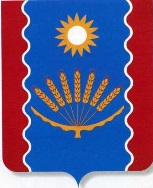 Совет сельского поселения Норкинский сельсовет муниципального  район                                Республики БашкортостанСовет сельского поселения Норкинский сельсовет муниципального  район                                Республики Башкортостан